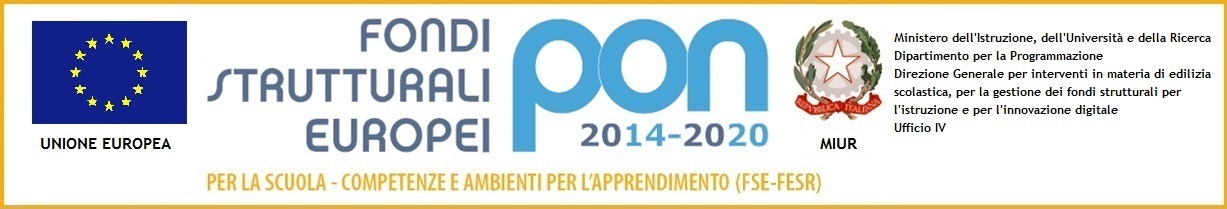 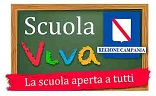 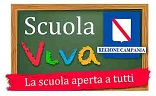 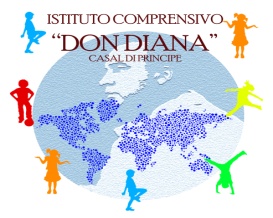 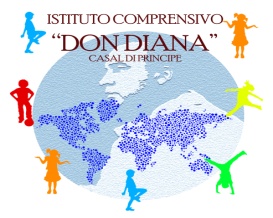 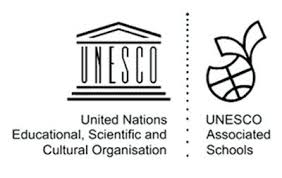 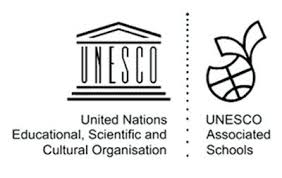 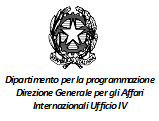 ISTITUTO COMPRENSIVO“Don Diana”Via Cavour,20 – 81033 Casal di Principe (CE)C.F.90033300618 -Presidenza 081/8162731 tel/fax- 081/8921075ceic872001@istruzione.it. - ceic872001@pec.istruzione.itSecondaria di I gradoPROGRAMMAZIONE COORDINATA  Classe …. sez. …..Anno scolastico 2018/2019COMPOSIZIONE DELLA CLASSESITUAZIONE DI PARTENZACOMPORTAMENTO  SOCIALE E DI LAVORO INIZIALE ANDAMENTO DIDATTICO – DISCIPLINAREIl Coordinatore, sentiti i pareri degli altri docenti, in base alle prime verifiche e colloqui effettuati, ai test d’ingresso somministrati per accertare conoscenze ed abilità di ogni singolo alunno, alle conversazioni ed osservazioni sistematiche degli allievi impegnati nelle differenti attività didattiche, alle valutazioni delle competenze educative e relazionali definisce le seguenti FASCE DI LIVELLO:Alunni con bisogni educativi specialiPer uno/due alunno/i è stato predisposto un PEI secondo la normativa vigente: ….………………………………………………………………………………………………………………………………………………………………………Per l’alunno/i di cui è stato disposto il PDP, …………………………………………………………………………………………………………………………………………………………………………Per le linee guida dell’intervento educativo, traguardi di abilità e competenze da perseguire e gli strumenti si fa riferimento al PDP.  Interventi previsti per il potenziamento/consolidamento :Approfondimento, rielaborazione e problematizzazione dei contenuti;Affidamento di incarichi, impegni e/o coordinamentoValorizzazione degli interessi extrascolastici positiviImpulso allo spirito critico e alla creativitàAttività guidate a crescente livello di difficoltà;Esercitazioni di fissazione/automatizzazione delle conoscenze;Inserimento in gruppi motivati di lavoroAssiduo controllo dell’apprendimento, con frequenti verifiche e richiami;Corso/i integrativi di potenziamento/consolidamentoInterventi previsti per il recupero:Studio assistito in classe (sotto la guida di un tutor);Diversificazione/adattamento dei contenuti disciplinari;Metodologie e strategie di insegnamento differenziate;Allungamento dei tempi di acquisizione dei contenuti disciplinari;Coinvolgimento in attività collettive (es. lavori di gruppo); Affidamento di compiti a crescente livello di difficoltà e/o responsabilità;Corso/i di recupero.COMPETENZE CHIAVEIl C.d.C. nella programmazione coordinata e disciplinare fa riferimento alle otto competenze-chiave per l’apprendimento permanente definite dal Parlamento Europeo e dal Consiglio dell’Unione Europea (Raccomandazione sulle competenze chiave per l’apprendimento permanente -22 maggio 2018):competenza alfabetica funzionale;competenza multilinguistica;competenza matematica e competenza in scienze, tecnologie e ingegneria;competenza digitale;competenza personale, sociale e capacità di imparare ad imparare;competenza in materia di cittadinanza;competenza imprenditoriale;competenza in materia di consapevolezza ed espressione culturali.In base a quanto espresso dalle competenze chiave i docenti si impegnano ad attribuire grande importanza alla relazione educativa e ai metodi didattici capaci di offrire tutti gli strumenti cognitivi e metacognitivi ad ogni alunno per una formazione e sviluppo armonico e integrale della persona in linea con i principi della Costituzione italiana e la valorizzazione delle diversità individuali coinvolgendo attivamente le famiglie e l’intera comunità scolastica. Si conferma, dunque, la centralità dell’alunno nel processo di insegnamento apprendimento per il conseguimento delle competenze disciplinari e della formazione e sviluppo della propria personalità.Lo sviluppo e la valutazione delle competenze disciplinari si attueranno attraverso i traguardi fissati nelle programmazioni dei singoli docenti.In riferimento alle iniziative per innalzare il livello generale delle competenze basilari ed europee e assicurare la migliore offerta formativa e didattica agli alunni, si intende incentivare un piano di attività che favorisca i seguenti obiettivi formativi:Recupero e potenziamento delle abilità linguistiche e logico-matematicheSviluppo delle competenze in materia di cittadinanza attiva e democratica;Sviluppo di comportamenti improntati al rispetto della legalità e dell’ambiente, dei beni e delle attività culturali e dei beni paesaggistici;Potenziamento delle discipline motorie e sviluppo di comportamenti improntati ad uno stile di vita sano con particolare riferimento all’alimentazione, all’educazione fisica e allo sport;Sviluppo delle competenze digitali degli studenti;Iniziative di contrasto del fenomeno della dispersione scolastica e garanzia della più ampia inclusione scolastica;Apertura pomeridiana della scuolaGli obiettivi sopracitati saranno sviluppati attraverso le progettualità curriculari ed extracurriculari ATTIVITA’ interdisciplinareAccoglienzaIllustrazione Regolamento di IstitutoEducazione alla Sicurezza Ed. alla legalità ( giornata della memoria, giorno del ricordo, ecc.)Educazione alla saluteEducazione ambientaleEducazione alla solidarietàOrientamentoManifestazioniLaboratorio linguistico, espressivo, informatico.In riferimento alla tematica ………………….sarà svolta  la seguente  U.D.A trasversale: ……………………………………………………………………………………………………………………………………………………………………………………………ATTIVITA’ DI APPROFONDIMENTO DISCIPLINARE IN ORARIO CURRICULAREAnche nell’ambito dei percorsi di Cittadinanza e Costituzione  (Visite guidate,  esperti esterni, classi aperte, laboratori, partecipazione a concorsi……)………………………………………………………………………………………………………………………………………………………………………MEDIAZIONE DIDATTICAVERIFICHE E VALUTAZIONE IL PROCESSO DI VALUTAZIONE SI Articola nelle seguenti fasi:valutazione diagnostica, tesa ad individuare livelli e abilità di base al fine di impostare le strategie didattiche successive; viene effettuata all’inizio dell’anno mediante osservazioni sistematiche e prove d’ingresso per rilevare conoscenze, abilità e competenze relative ai livelli di partenza;valutazione formativa, a verifica dell’efficacia dell’azione didattica con momenti valutativi di osservazione, feedback continuo sui percorsi formativi, prove periodiche scritte;valutazione sommativa, relativa ai livelli di abilità e competenze degli allievi  a conclusione di ogni anno        scolasticola certificazione vera e propria, come atto conclusivo della valutazione, stabilisce quindi il grado di abilità e competenze raggiunte dall’alunno a fine percorso di studi che si rilascia alla fine dell'Esame conclusivo del primo ciclo di studi.Si avvale dei seguenti criteri:Adeguata distribuzione delle prove nel corso dell’annoCoerenza del livello delle prove con la relativa sezione di lavoro effettivamente svolta in classeNumero di verifiche scritteLingua Italiana: 	n.3  per quadrimestreLingua Inglese: 	n.3 per quadrimestreLingua Francese: 	n.3 per quadrimestreMatematica:   	n.3 per quadrimestreLa correzione degli elaborati scritti avverrà in tempi adeguati al fine di permettere agli alunni il recupero di eventuali insufficienze o il miglioramento delle competenze.La valutazione e l’attribuzione dei voti decimali, ai sensi e per gli effetti dell’art. 1, comma 4 del                  DPr 122/2009, viene effettuata sulla base dei criteri di seguito riportati.Ciascun voto decimale corrisponde a una situazione di apprendimento determinata e riconoscibile; le valutazioni e le corrispondenti situazioni d’apprendimento sono riportati nella tabella che segue:I docenti, sulla base delle rilevazioni effettuate e delle situazioni di apprendimento riportate nella tabella attribuiscono, a ciascun alunno, per ciascuna disciplina, la valutazione rappresentativa dell’effettivo livello di profitto disciplinare conseguito.I voti disciplinari sono riportati, a cura dei docenti, nel documento di valutazione.La valutazione degli alunni diversamente abili viene effettuata secondo le specifiche procedure previste dal P.E.I. di cui all’art. 12, comma 5 della L.104/92.La valutazione degli alunni diagnosticati con DSA viene effettuata secondo le specifiche procedure previste dal PEP secondo la normativa vigente.CRITERI PER LA VALUTAZIONE DEL COMPORTAMENTOInoltre i docenti tengono conto:delle risultanze delle prove strutturate e delle altre prove di verifica;della partecipazione, dell’impegno e dell’autonomia dimostrati dagli allievi sia nello studio personale che nell’operatività scolastica curricolare ed extra curriculare;della regolare frequenza alle lezioni;della interazione con compagni e docentiLe competenze chiave di cittadinanza si potranno osservare e valutare attraverso i seguenti strumenti:Unità di Apprendimento Disciplinari;Unità di Apprendimento Trasversali;attività laboratoriali;attività previste in progetti.La loro rilevazione contribuirà alla valutazione intermedia e finale e alla certificazione delle competenze alla conclusione del percorso dell’obbligo di istruzione.RAPPORTI SCUOLA FAMIGLIALa scuola assicura alle famiglie una informazione trasparente e tempestiva sul processo di apprendimento e di maturazione dei singoli allievi. Nel “Patto Educativo di Corresponsabilità” sono indicati i criteri modalità di collaborazione scuola-famiglia nel rispetto degli specifici ambiti di azione. I principali strumenti e modalità di comunicazione sono i seguenti: Incontri quadrimestrali con tutti i docentiRicevimento famiglie in ore settimanali durante l’anno scolasticoColloqui individuali a seconda delle esigenzeAnnotazioni sul diarioI rapporti scuola-famiglia saranno sviluppati con armonia e costruttività al fine di accrescere l’interesse, la motivazione, la partecipazione e la collaborazione sia da parte degli alunni che dei genitori.                                                                                 SicurezzaNel corso dell’anno, sono previste prove di evacuazione senza preavviso.  Sarà compito del Coordinatore: assegnare agli alunni gli incarichi di aprifila e chiudifila, individuando anche le riserve individuare modalità di supporto per gli alunni diversamente abili esporre alla classe le modalità e le vie di fuga dall’edificio scolastico in maniera ordinata e senza panico. Sarà cura del Docente coordinatore dedicare un’ora di lezione documentata al mese sulla prevenzione dei rischi e sulle modalità per affrontare eventuali emergenze che coinvolgano la nostra comunità scolastica.	                                                           	                          Il  Coordinatore________________________Il Consiglio di ClasseNUMEROALUNNIMaschiFemmineRipetentiDiversamente abiliAlunni DSAAlunni BEStipologia della classeLIVELLO DELLA CLASSERITMO DI LAVOROCLIMA RELAZIONALEvivacetranquillacollaborativademotivatapoco rispettosa delle regolepoco scolarizzataproblematica__________medio- altomediomedio- bassobasso________________sostenutoregolarelento______________Serenobuonoa volte conflittualeproblematico___________INDICATORIMEDIA 10/ 9MEDIA 8MEDIA7/6MEDIA 5Rispetto delle regoleRispetto dell’ambienteRelazione con gli altriAttenzioneImpegno e partecipazioneFASCE DI LIVELLOVALUTAZIONENUMERO ALUNNIINTERVENTIAlunni con conoscenze e abilità acquisite in modo completo; impegno costante.Alta                  10-9Attività di potenziamentoAlunni con conoscenze e abilità soddisfacenti; impegno continuo.Medio-alta8-7Attività di consolidamento e potenziamento Alunni con conoscenze e abilità sufficienti; impegno regolare.Media6Attività di consolidamentoAlunni con conoscenze e abilità insufficienti; impegno discontinuo.Medio-bassa5Attività di recuperoAlunni con conoscenze frammentarie ed abilità carenti; impegno pressoché nullo.Bassa4Attività di recuperometodi E STRATEGIEMezzi e strumentilezione frontalelavoro in coppie di aiutolavoro di gruppo per fasce di livellolavoro di gruppo per fasce eterogeneelavoro del gruppo classe coordinato dall’insegnantelavoro di gruppo a classi apertebrain storming problem solvingdiscussione guidataattività laboratorialicircle timeLibri di testoTesti didattici di supportoSchede predisposte dall’insegnanteComputerUscite sul territorioVisite guidateGiochiSussidi audiovisiviEsperimenti Role playingPROVE SCRITTEPROVE ORALIPROVE PRATICHEComponimentiRelazioniSintesiQuestionari apertiQuestionari a scelta multiplaTesti da completareEserciziSoluzione problemiScrittura:  collettiva/ funzionale/creativaRelazioni su attività svolteInterrogazioniInterventiDiscussione su argomenti di studioProve graficheProve strumentali e vocalitest motorirappresentazione di contenuti mediante costruzione di mappe e schemiVALUTAZIONELIVELLO10Raggiungimento completo e sicuro degli obiettivi disciplinariRielaborazione personale dei contenutiMetodo di lavoro efficace ed autonomo9Raggiungimento completo degli obiettivi disciplinariRielaborazione dei contenutiMetodo di lavoro autonomo8Raggiungimento positivo degli obiettivi disciplinariConoscenza e comprensione completa dei contenutiMetodo di lavoro autonomo7Raggiungimento degli obiettivi disciplinariConoscenza e comprensione soddisfacente dei contenutiMetodo di lavoro abbastanza efficace6Raggiungimento degli obiettivi di baseConoscenza superficiale dei contenutiMetodo di lavoro non sempre efficace ed adeguato5Raggiungimento parziale degli obiettivi di baseConoscenza frammentaria dei contenutiMetodo di lavoro poco efficace4Mancato raggiungimento degli obiettivi disciplinariConoscenza lacunosa dei contenutiParziale o scarsa padronanza di un metodo di lavoroDESCRITTORI   VOTO DI  CONDOTTAScuola secondaria di primo gradoDESCRITTORI   VOTO DI  CONDOTTAScuola secondaria di primo gradoOTTIMORuolo propositivo all’interno della classe e funzione di leader positivoPieno rispetto del regolamento scolasticoEquilibrio nei rapporti interpersonaliAttenzione e disponibilità verso gli altri Vivo interesse e partecipazione con interventi pertinenti e personaliAssolvimento completo e puntuale dei doveri scolasticiFrequenza assiduaDISTINT0Ruolo propositivo e collaborativo nel gruppo classe.Pieno rispetto del regolamento d’istitutoEquilibrio nei rapporti interpersonaliAttenzione e disponibilità verso gli altri Interesse e partecipazione costante alle lezioniRegolare assolvimento nelle consegne scolasticheFrequenza regolare o assenze sporadiche , rari ritardi.     BUONORuolo collaborativo al funzionamento del gruppo classeRispetto delle norme fondamentali del regolamento d’istitutoEquilibrio nei rapporti interpersonaliCorrettezza nei rapporti interpersonaliAttenzione e partecipazione costante al dialogo educativoAssolvimento abbastanza regolare nelle consegne scolasticheAlcune assenze e ritardiDISCRETORuolo non sempre collaborativo al funzionamento del gruppo classeEpisodi non gravi di mancato rispetto del regolamento scolasticoInteresse selettivoScarsa puntualità nelle consegne scolasticheRicorrenti assenze e ritardi, episodi non gravi di mancato rispetto del regolamento scolasticoRapporti sufficientemente collaborativiRapporti interpersonali non sempre correttiSUFFICIENTEEpisodi ripetuti di mancato rispetto nel regolamento scolastico in assenza di ravvedimentoComportamenti soggetti a sanzioni disciplinari con ammonizione del Dirigente Scolastico e/o sospensione.Comportamento scorretto nel rapporto con insegnanti  , compagni ,personale della scuolaDanni arrecati volontariamente alle persone e alle cose.Scarsa partecipazione alle lezioni e disturbo condizionante  lo svolgimento  delle attività didatticheRipetute manifestazioni di disinteresse per le attività scolasticheFrequenti assenze e ripetuti ritardiNon sufficiente Gravi episodi contrari alle indicazioni contenute nel Regolamento d’istituto e nel patto di corresponsabilitàContinue e reiterate mancanze nel rispetto del regolamento scolastico-Gravi episodi: lesivi della dignità di compagni, docenti personale della scuola  con pericolo per l’incolumità delle persone, caratterizzati da violenza grave-funzione negativa nel gruppo classeCompleto disinteresse al dialogo educativoMancato assolvimento delle consegne scolasticheNumerose assenze e ritardiCognome e nome DisciplinaFirmaItalianoStoria GeografiaIngleseFranceseScienze e MatematicaTecnologiaMusicaArteScienze MotorieReligioneSostegno